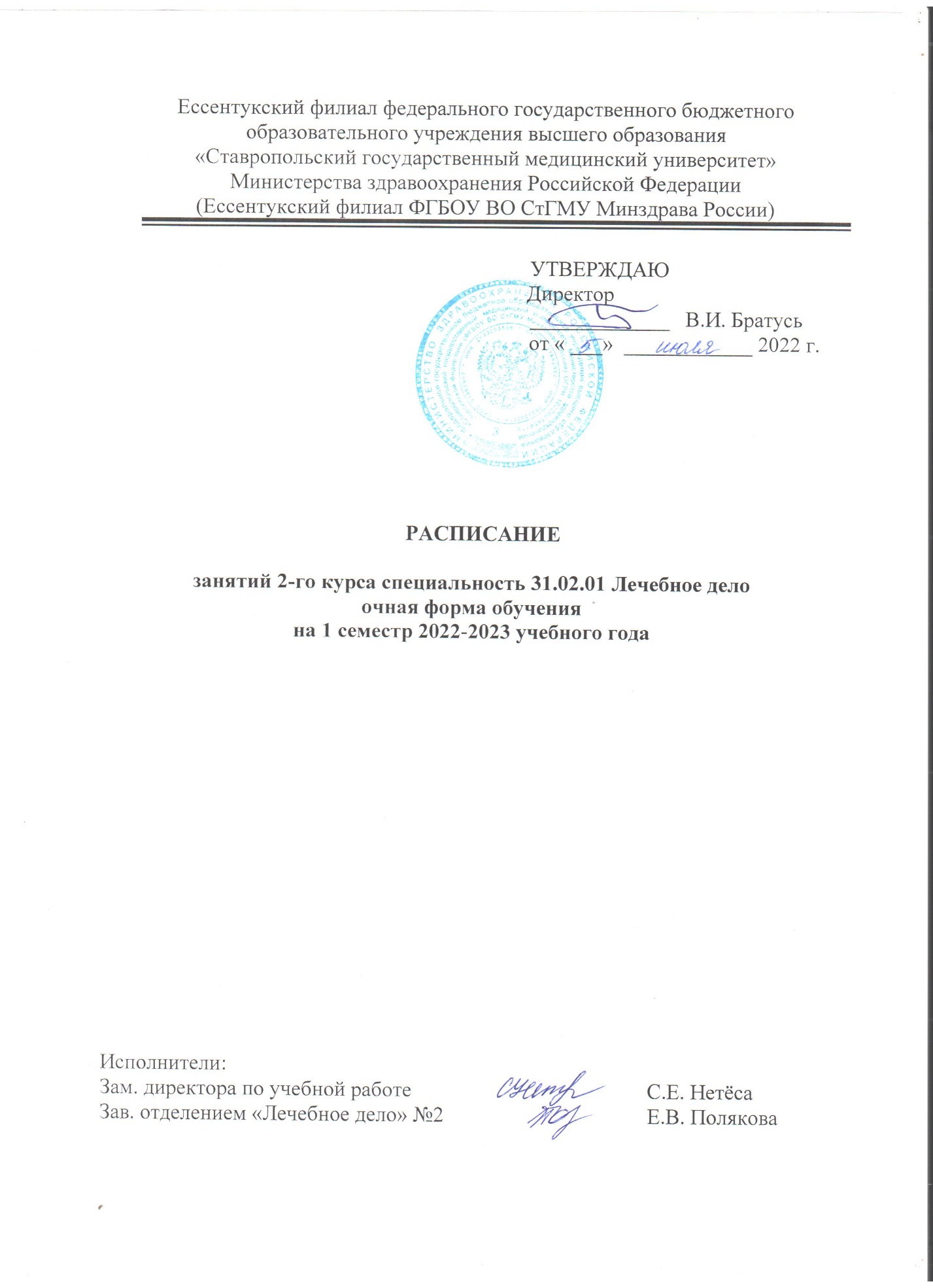 Условные обозначения к расписаниюпо специальности31.02.01 Лечебное делоРАСПИСАНИЕ ЗАНЯТИЙ НА 2022-2023 УЧ.ГОДРАСПИСАНИЕ ЗАНЯТИЙ НА 2022-2023 УЧ.ГОДРАСПИСАНИЕ ЗАНЯТИЙ НА 2022-2023 УЧ.ГОД- Практика по учебным дисциплинам- Лекция- Практика по учебным дисциплинам- Лекция- Практика  по профессиональным модулям- День консультаций, отработок, самостоятельной работы студентов, методической работы преподавателей.- Учебная практика, производственная практика- День консультаций, отработок, самостоятельной работы студентов, методической работы преподавателей.- Учебная практика, производственная практика- Праздничные дни212212СЕНТЯБРЬСЕНТЯБРЬСЕНТЯБРЬСЕНТЯБРЬСЕНТЯБРЬСЕНТЯБРЬСЕНТЯБРЬСЕНТЯБРЬСЕНТЯБРЬСЕНТЯБРЬПонедельник5512121919262626Понедельник8.00 9.35Пропедевтика в терапииМалиненко В.В.Пропедевтика в терапииМалиненко В.В.Диагностика в хир. и трав.Чернецкий Ю.А.Диагностика в хир. и трав.Чернецкий Ю.А.Понедельник9.45 11.20Пропедевтика в хирургииЧернецкий Ю.А.Пропедевтика в хирургииЧернецкий Ю.А.Диагностика в хир. и трав.Чернецкий Ю.А.Диагностика в хир. и трав.Чернецкий Ю.А.Диагностика в стоматологииИванов С.В.Диагностика в стоматологииИванов С.В.Диагностика в акушерствеКравчук Е.В.Диагностика в акушерствеКравчук Е.В.Диагностика в акушерствеКравчук Е.В.Понедельник11.50 13.25Пропедевтика в ак. и гин.Кравчук Е.В.Пропедевтика в ак. и гин.Кравчук Е.В.Иностр. языкДрофа И.В.Иностр. языкЛимаренко М.В.Диагностика в терапииМалиненко В.В.Диагностика в терапииМалиненко В.В.Физ. культураКомаровская Т.А.Физ. культураКомаровская Т.А.Физ. культураКомаровская Т.А.Понедельник13.35 15.10Диагностика во фтизиатрииБелая А.А.Диагностика во фтизиатрииБелая А.А.Пропедевтика в терапииМалиненко В.В.Пропедевтика в терапииМалиненко В.В.Диагностика во фтизиатрииБелая А.А.Диагностика во фтизиатрииБелая А.А.Диагностика в онкологииЧернецкий ЮАДиагностика в онкологииЧернецкий ЮАДиагностика в онкологииЧернецкий ЮАПонедельник15.20 17.00Диагностика в дерматовен.Дуйсенбиева У.С.Диагностика в дерматовен.Дуйсенбиева У.С.Диагностика в офтальмологииТимофеева О.А.Диагностика в офтальмологииТимофеева О.А.Диагностика в офтальмологииТимофеева О.А.Понедельник17.05 18.40Вторник6613132020272727Вторник8.00 9.35Диагностика в педиатрииБелякова Н.А.Диагностика в педиатрииБелякова Н.А.Диагностика в терапииМалиненко В.В.Диагностика в терапииМалиненко В.В.Диагностика в терапииМалиненко В.В.Вторник9.45 11.20Пропедевтика в терапииМалиненко В.В.Пропедевтика в терапииМалиненко В.В.Диагностика в акушерствеКравчук Е.В.Диагностика в акушерствеКравчук Е.В.Диагностика в акушерствеКравчук Е.В.Диагностика в акушерствеКравчук Е.В.Диагностика в акушерствеКравчук Е.В.Вторник11.50 13.25Пропедевтика в педиатрииБелякова Н.А.Пропедевтика в педиатрииБелякова Н.А.Пропедевтика в терапииМалиненко В.В.Пропедевтика в терапииМалиненко В.В.Диагностика в педиатрииБелякова Н.А.Диагностика в педиатрииБелякова Н.А.Диагностика в педиатрииБелякова Н.А.Диагностика в педиатрииБелякова Н.А.Диагностика в педиатрииБелякова Н.А.Вторник13.35 15.10Иностр. языкДрофа И.В.Иностр. языкЛимаренко М.В.Диагностика во фтизиатрииБелая А.А.Диагностика во фтизиатрииБелая А.А.Иностр. языкДрофа И.В.Иностр. языкЛимаренко М.В.Диагностика в дерматовен.Дуйсенбиева У.С.Диагностика в дерматовен.Дуйсенбиева У.С.Диагностика в дерматовен.Дуйсенбиева У.С.Вторник15.20 17.00Диагностика в оторинолар..Кравчук Е.В.Диагностика в оторинолар..Кравчук Е.В.Пропедевтика  в неврологииБелая А.А.Пропедевтика  в неврологииБелая А.А.Диагностика в оторинолар..Кравчук Е.В.Диагностика в оторинолар..Кравчук Е.В.Вторник17.05 18.40Диагностика в офтальмологииТимофеева О.А.Диагностика в офтальмологииТимофеева О.А.Среда7714142121282828Среда8.00 9.35Диагностика в хир. и трав.Чернецкий Ю.А.Диагностика в хир. и трав.Чернецкий Ю.А.Диагностика в хир. и трав.Чернецкий Ю.А.Среда9.45 11.20Диагностика в дерматовен.Дуйсенбиева У.С.Диагностика в дерматовен.Дуйсенбиева У.С.Диагностика в онкологииЧернецкий ЮАДиагностика в онкологииЧернецкий ЮАДиагностика в акушерствеКравчук Е.В.Диагностика в акушерствеКравчук Е.В.Диагностика в стоматологииИванов С.В.Диагностика в стоматологииИванов С.В.Диагностика в стоматологииИванов С.В.Среда11.50 13.25Диагн. в акушерствеКравчук Е.В.Диагн. в акушерствеКравчук Е.В.Диагностика в акушерствеКравчук Е.В.Диагностика в акушерствеКравчук Е.В.Диагностика в терапииМалиненко В.В.Диагностика в терапииМалиненко В.В.Диагностика в гинекологииКравчук Е.В.Диагностика в гинекологииКравчук Е.В.Диагностика в гинекологииКравчук Е.В.Среда13.35 15.10Диагностика в стоматологииИванов С.В.Диагностика в стоматологииИванов С.В.Диагностика в гериатрииТужилина Е.Н.Диагностика в гериатрииТужилина Е.Н.Диагностика в неврологииБелая А.А.Диагностика в неврологииБелая А.А.Среда15.20 17.00Диагностика в гериатрииТужилина Е.Н.Диагностика в гериатрииТужилина Е.Н.Среда17.05 18.40Четверг188151522222929Четверг8.00 9.35Пропедевтика в педиатрииБелякова Н.А.Диагностика в онкологииЧернецкий ЮАДиагностика в онкологииЧернецкий ЮАПропедевтика в педиатрииТужилина Е.Н.Пропедевтика в терапииИванов С.В.Пропедевтика в терапииИванов С.В.Четверг9.45 11.20Пропедевтика в терапииМалиненко В.В.Диагностика в гинекологииКравчук Е.В.Диагностика в гинекологииКравчук Е.В.Пропедевтика в педиатрииТужилина Е.Н.Пропедевтика в терапииИванов С.В.Пропедевтика в терапииИванов С.В.Четверг11.50 13.25Пропедевтика в ак. и гин.Кравчук Е.В.Пропедевтика в терапииМалиненко В.В.Пропедевтика в терапииМалиненко В.В.Диагностика в терапииМалиненко В.В.Диагностика в терапииМалиненко В.В.Физ. культураКомаровская Т.А.Физ. культураКомаровская Т.А.Диагностика в терапииМалиненко В.В.Диагностика в терапииМалиненко В.В.Диагностика в терапииМалиненко В.В.Четверг13.35 15.10Диагностика в гериатрииТужилина Е.Н.Диагностика в гинекологииКравчук Е.В.Диагностика в гинекологииКравчук Е.В.Диагностика в педиатрииБелякова Н.А.Диагностика в педиатрииБелякова Н.А.Четверг15.20 17.00Физ. культураКомаровская Т.А.Физ. культураКомаровская Т.А.Диагностика в гинекологииКравчук Е.В.Диагностика в гинекологииКравчук Е.В.Четверг17.05 18.40Диагностика в офтальмологииТимофеева О.А.Диагностика в офтальмологииТимофеева О.А.Пятница29916162323303030Пятница8.00 9.35Пропедевтика в педиатрииБелякова Н.А.Пропедевтика в педиатрииБелякова Н.А.Физ. культураКомаровская Т.А.Физ. культураКомаровская Т.А.Диагностика в хир. и трав.Чернецкий Ю.А.Диагностика в хир. и трав.Чернецкий Ю.А.Диагностика в хир. и трав.Чернецкий Ю.А.Диагностика в хир. и трав.Чернецкий Ю.А.Диагностика в хир. и трав.Чернецкий Ю.А.Пятница9.45 11.20Пропедевтика в хирургииЧернецкий Ю.А.Пропедевтика в хирургииЧернецкий Ю.А.Диагностика в хир. и трав.Чернецкий Ю.А.Диагностика в хир. и трав.Чернецкий Ю.А.Диагностика в терапииМалиненко В.В.Диагностика в терапииМалиненко В.В.Иностр. языкДрофа И.В.Иностр. языкДрофа И.В.Иностр. языкЛимаренко М.В.Пятница11.50 13.25Пропедевтика в хирургииЧернецкий Ю.А.Диагностика в оторинолар..Кравчук Е.В.Диагностика в оторинолар..Кравчук Е.В.Диагностика в педиатрииБелякова Н.А.Диагностика в педиатрииБелякова Н.А.Диагностика в гинекологииКравчук Е.В.Диагностика в гинекологииКравчук Е.В.Диагностика в гинекологииКравчук Е.В.Пятница13.35 15.10Физ. культураКомаровская Т.А.Диагностика в гинекологииКравчук Е.В.Диагностика в гинекологииКравчук Е.В.Диагностика в неврологииБелая А.А.Диагностика в неврологииБелая А.А.Диагностика в неврологииБелая А.А.Пятница15.20 17.00Пропедевтика в ак. и гин.Кравчук Е.В.Диагностика в педиатрииБелякова Н.А.Диагностика в педиатрииБелякова Н.А.Диагностика в педиатрииБелякова Н.А.Пятница17.05 18.40Суббота 3101017172424Суббота 8.00 9.35День консультаций,отработок, самостоятельной работы студентов, метод.работы преподавателейДень консультаций,отработок, самостоятельной работы студентов, метод.работы преподавателейДень консультаций,отработок, самостоятельной работы студентов, метод.работы преподавателейДень консультаций,отработок, самостоятельной работы студентов, метод.работы преподавателейДень консультаций,отработок, самостоятельной работы студентов, метод.работы преподавателейДень консультаций,отработок, самостоятельной работы студентов, метод.работы преподавателейДень консультаций,отработок, самостоятельной работы студентов, метод.работы преподавателейСуббота 9.45 11.20День консультаций,отработок, самостоятельной работы студентов, метод.работы преподавателейДень консультаций,отработок, самостоятельной работы студентов, метод.работы преподавателейДень консультаций,отработок, самостоятельной работы студентов, метод.работы преподавателейДень консультаций,отработок, самостоятельной работы студентов, метод.работы преподавателейДень консультаций,отработок, самостоятельной работы студентов, метод.работы преподавателейДень консультаций,отработок, самостоятельной работы студентов, метод.работы преподавателейДень консультаций,отработок, самостоятельной работы студентов, метод.работы преподавателейСуббота 11.50 13.25День консультаций,отработок, самостоятельной работы студентов, метод.работы преподавателейДень консультаций,отработок, самостоятельной работы студентов, метод.работы преподавателейДень консультаций,отработок, самостоятельной работы студентов, метод.работы преподавателейДень консультаций,отработок, самостоятельной работы студентов, метод.работы преподавателейДень консультаций,отработок, самостоятельной работы студентов, метод.работы преподавателейДень консультаций,отработок, самостоятельной работы студентов, метод.работы преподавателейДень консультаций,отработок, самостоятельной работы студентов, метод.работы преподавателейСуббота 13.35 15.10Суббота 15.20 17.00Суббота 17.05 18.40212212ОКТЯБРЬОКТЯБРЬОКТЯБРЬОКТЯБРЬОКТЯБРЬОКТЯБРЬОКТЯБРЬОКТЯБРЬОКТЯБРЬОКТЯБРЬОКТЯБРЬОКТЯБРЬОКТЯБРЬОКТЯБРЬОКТЯБРЬОКТЯБРЬОКТЯБРЬОКТЯБРЬОКТЯБРЬПонедельник33331010101010171717171724242424Понедельник8.00 9.35Диагностика в акушерствеКравчук Е.В.Диагностика в акушерствеКравчук Е.В.Диагностика в акушерствеКравчук Е.В.Диагностика в акушерствеКравчук Е.В.Диагностика инф. заб. с курсом ВИЧ – инф. и эпид.Дуйсенбиева У.С.Диагностика инф. заб. с курсом ВИЧ – инф. и эпид.Дуйсенбиева У.С.Диагностика инф. заб. с курсом ВИЧ – инф. и эпид.Дуйсенбиева У.С.Диагностика инф. заб. с курсом ВИЧ – инф. и эпид.Дуйсенбиева У.С.Диагностика инф. заб. с курсом ВИЧ – инф. и эпид.Дуйсенбиева У.С.Понедельник9.45 11.20Диагностика в хир. и трав.Чернецкий Ю.А.Диагностика в хир. и трав.Чернецкий Ю.А.Диагностика в хир. и трав.Чернецкий Ю.А.Диагностика в хир. и трав.Чернецкий Ю.А.Диагностика в терапииМалиненко В.В.Диагностика в терапииМалиненко В.В.Диагностика в терапииМалиненко В.В.Диагностика в терапииМалиненко В.В.Диагностика в терапииМалиненко В.В.Понедельник11.50 13.25Физ. культураКомаровская Т.А.Физ. культураКомаровская Т.А.Физ. культураКомаровская Т.А.Физ. культураКомаровская Т.А.Физ. культураКомаровская Т.А.Физ. культураКомаровская Т.А.Физ. культураКомаровская Т.А.Физ. культураКомаровская Т.А.Физ. культураКомаровская Т.А.Диагностика в педиатрииБелякова Н.А.Диагностика в педиатрииБелякова Н.А.Диагностика в педиатрииБелякова Н.А.Диагностика в педиатрииБелякова Н.А.Диагностика в педиатрииБелякова Н.А.Понедельник13.35 15.10Диагностика в терапииМалиненко В.В.Диагностика в терапииМалиненко В.В.Диагностика в терапииМалиненко В.В.Диагностика в терапииМалиненко В.В.Диагностика в гинекологииКравчук Е.В.Диагностика в гинекологииКравчук Е.В.Диагностика в гинекологииКравчук Е.В.Диагностика в гинекологииКравчук Е.В.Диагностика в гинекологииКравчук Е.В.Пропедевтика в терапииМалиненко В.В.Пропедевтика в терапииМалиненко В.В.Пропедевтика в терапииМалиненко В.В.Диагностика в гериатрииТужилина Е.Н.Диагностика в гериатрииТужилина Е.Н.Диагностика в терапииМалиненко В.В..Диагностика в терапииМалиненко В.В..Диагностика в терапииМалиненко В.В..Диагностика в терапииМалиненко В.В..Понедельник15.20 17.00Пропедевтика в терапииМалиненко В.В.Пропедевтика в терапииМалиненко В.В.Пропедевтика в терапииМалиненко В.В.Диагностика в гериатрииТужилина Е.Н.Диагностика в гериатрииТужилина Е.Н.Физ. культураКомаровская Т.АФиз. культураКомаровская Т.АФиз. культураКомаровская Т.АФиз. культураКомаровская Т.АПонедельник17.05 18.40Диагностика в псих. с курсом наркологииБелая А.А.Диагностика в псих. с курсом наркологииБелая А.А.Диагностика в псих. с курсом наркологииБелая А.А.Диагностика в псих. с курсом наркологииБелая А.А.Вторник44441111111111181818181825252525Вторник8.00 9.35Вторник9.45 11.20Диагностика в акушерствеКравчук Е.В.Диагностика в акушерствеКравчук Е.В.Диагностика в акушерствеКравчук Е.В.Диагностика в акушерствеКравчук Е.В.Диагностика в педиатрииБелякова Н.А.Диагностика в педиатрииБелякова Н.А.Диагностика в педиатрииБелякова Н.А.Диагностика в педиатрииБелякова Н.А.Диагностика в педиатрииБелякова Н.А.Иностр. языкДрофа И.В.Пропедевтика в терапииИванов С.В.Пропедевтика в терапииИванов С.В.Пропедевтика в терапииИванов С.В.Пропедевтика в терапииИванов С.В.Диагностика в педиатрииБелякова Н.А.Диагностика в педиатрииБелякова Н.А.Диагностика в педиатрииБелякова Н.А.Диагностика в педиатрииБелякова Н.А.Вторник11.50 13.25Диагностика в педиатрииБелякова Н.А.Диагностика в педиатрииБелякова Н.А.Диагностика в педиатрииБелякова Н.А.Диагностика в педиатрииБелякова Н.А.Диагностика в хир. и трав.Чернецкий Ю.А.Диагностика в хир. и трав.Чернецкий Ю.А.Диагностика в хир. и трав.Чернецкий Ю.А.Диагностика в хир. и трав.Чернецкий Ю.А.Диагностика в хир. и трав.Чернецкий Ю.А.Диагностика в гериатрииТужилина Е.Н.Пропедевтика в терапииИванов С.В.Пропедевтика в терапииИванов С.В.Пропедевтика в терапииИванов С.В.Пропедевтика в терапииИванов С.В.Пропедевтика в хирургии Кравчук Е.В. Пропедевтика в хирургии Кравчук Е.В. Пропедевтика в хирургии Кравчук Е.В. Пропедевтика в терапииИванов С.В.Вторник13.35 15.10Пропедевтика в педиатрииТужилина Е.Н.Пропедевтика в педиатрииБелякова Н.А.Пропедевтика в педиатрииБелякова Н.А.Пропедевтика в педиатрииБелякова Н.А.Пропедевтика в педиатрииТужилина Е.Н.Пропедевтика в педиатрииТужилина Е.Н.Пропедевтика в педиатрииТужилина Е.Н.Пропедевтика в педиатрииТужилина Е.Н.Пропедевтика в педиатрииБелякова Н.А.Диагностика в гериатрииТужилина Е.Н.Диагностика в оторинолар..Кравчук Е.В.Диагностика в оторинолар..Кравчук Е.В.Диагностика в оторинолар..Кравчук Е.В.Диагностика в оторинолар..Кравчук Е.В.Пропедевтика в хирургии Кравчук Е.В. Пропедевтика в хирургии Кравчук Е.В. Пропедевтика в хирургии Кравчук Е.В. Пропедевтика в терапииИванов С.В.Вторник15.20 17.00Пропедевтика в педиатрииТужилина Е.Н.Пропедевтика в педиатрииБелякова Н.А.Пропедевтика в педиатрииБелякова Н.А.Пропедевтика в педиатрииБелякова Н.А.Пропедевтика в педиатрииТужилина Е.Н.Пропедевтика в педиатрииТужилина Е.Н.Пропедевтика в педиатрииТужилина Е.Н.Пропедевтика в педиатрииТужилина Е.Н.Пропедевтика в педиатрииБелякова Н.А.Диагностика в оторинолар..Кравчук Е.В.Диагностика в оторинолар..Кравчук Е.В.Диагностика в оторинолар..Кравчук Е.В.Диагностика в оторинолар..Кравчук Е.В.Иностр. языкЛимаренко М.В.Вторник17.05 18.40Среда55551212121212191919191926262626Среда8.00 9.35Диагностика в акушерствеКравчук Е.В.Диагностика в акушерствеКравчук Е.В.Диагностика в акушерствеКравчук Е.В.Диагностика в акушерствеКравчук Е.В.Диагностика в акушерствеКравчук Е.В.Среда9.45 11.20Диагностика в терапииМалиненко В.В.Диагностика в терапииМалиненко В.В.Диагностика в терапииМалиненко В.В.Диагностика в терапииМалиненко В.В.Диагностика в терапииМалиненко В.В.Диагностика в терапииМалиненко В.В.Диагностика в терапииМалиненко В.В.Диагностика в терапииМалиненко В.В.Диагностика в терапииМалиненко В.В.Пропедевтика в хирургии Кравчук Е.В. Пропедевтика в хирургии Кравчук Е.В. Диагностика в онкологииЧернецкий ЮАДиагностика в онкологииЧернецкий ЮАДиагностика в онкологииЧернецкий ЮАПропедевтика в терапииМалиненко В.В.Среда11.50 13.25Диагностика в гинекологииКравчук Е.В.Диагностика в гинекологииКравчук Е.В.Диагностика в гинекологииКравчук Е.В.Диагностика в гинекологииКравчук Е.В.Диагностика инф. заб. с курсом ВИЧ – инф. и эпид.Дуйсенбиева У.С.Диагностика инф. заб. с курсом ВИЧ – инф. и эпид.Дуйсенбиева У.С.Диагностика инф. заб. с курсом ВИЧ – инф. и эпид.Дуйсенбиева У.С.Диагностика инф. заб. с курсом ВИЧ – инф. и эпид.Дуйсенбиева У.С.Диагностика инф. заб. с курсом ВИЧ – инф. и эпид.Дуйсенбиева У.С.Пропедевтика в хирургии Кравчук Е.В. Пропедевтика в хирургии Кравчук Е.В. Диагностика в онкологииЧернецкий ЮАДиагностика в онкологииЧернецкий ЮАДиагностика в онкологииЧернецкий ЮАПропедевтика в терапииМалиненко В.В.Диагностика во фтизиатрииБелая А.А.Диагностика во фтизиатрииБелая А.А.Диагностика во фтизиатрииБелая А.А.Среда13.35 15.10Пропедевтика в терапииМалиненко В.В.Пропедевтика в терапииМалиненко В.В.Пропедевтика в терапииМалиненко В.В.Пропедевтика в педиатрииБелякова Н.А.Диагностика в акушерствеКравчук Е.В.Диагностика в акушерствеКравчук Е.В.Диагностика в акушерствеКравчук Е.В.Диагностика в акушерствеКравчук Е.В.Диагностика в акушерствеКравчук Е.В.Диагностика в терапииМалиненко В.В.Диагностика в терапииМалиненко В.В.Диагностика в терапииМалиненко В.В.Диагностика в терапииМалиненко В.В.Диагностика в терапииМалиненко В.В.Диагностика в офтальмологииТимофеева О.А.Диагностика во фтизиатрииБелая А.А.Диагностика во фтизиатрииБелая А.А.Диагностика во фтизиатрииБелая А.А.Среда15.20 17.00Пропедевтика в терапииМалиненко В.В.Пропедевтика в терапииМалиненко В.В.Пропедевтика в терапииМалиненко В.В.Пропедевтика в педиатрииБелякова Н.А.Диагностика в офтальмологииТимофеева О.А.Диагностика в оторинолар..Кравчук Е.В.Диагностика в оторинолар..Кравчук Е.В.Диагностика в оторинолар..Кравчук Е.В.Среда17.05 18.40Диагностика в оторинолар..Кравчук Е.В.Диагностика в оторинолар..Кравчук Е.В.Диагностика в оторинолар..Кравчук Е.В.Четверг6666131313131320202020202727Четверг8.00 9.35Диагностика в терапииМалиненко В.В.Диагностика в терапииМалиненко В.В.Диагностика в терапииМалиненко В.В.Диагностика в терапииМалиненко В.В.Диагностика в терапииМалиненко В.В.Пропедевтика в хирургии Кравчук Е.В. Пропедевтика в хирургии Кравчук Е.В. Четверг9.45 11.20Иностр. языкДрофа И.В.Иностр. языкДрофа И.В.Иностр. языкЛимаренко М.В.Иностр. языкЛимаренко М.В.Иностр. языкДрофа И.В.Иностр. языкДрофа И.В.Иностр. языкЛимаренко М.В.Иностр. языкЛимаренко М.В.Иностр. языкЛимаренко М.В.Диагностика инф. заб. с курсом ВИЧ – инф. и эпид.Дуйсенбиева У.С.Диагностика инф. заб. с курсом ВИЧ – инф. и эпид.Дуйсенбиева У.С.Диагностика инф. заб. с курсом ВИЧ – инф. и эпид.Дуйсенбиева У.С.Диагностика инф. заб. с курсом ВИЧ – инф. и эпид.Дуйсенбиева У.С.Диагностика инф. заб. с курсом ВИЧ – инф. и эпид.Дуйсенбиева У.С.Пропедевтика в хирургии Кравчук Е.В. Пропедевтика в хирургии Кравчук Е.В. Четверг11.50 13.25Диагностика в гинекологииКравчук Е.В.Диагностика в гинекологииКравчук Е.В.Диагностика в гинекологииКравчук Е.В.Диагностика в гинекологииКравчук Е.В.Диагностика в педиатрииБелякова Н.А.Диагностика в педиатрииБелякова Н.А.Диагностика в педиатрииБелякова Н.А.Диагностика в педиатрииБелякова Н.А.Диагностика в педиатрииБелякова Н.А.Физ. культураКомаровская Т.А.Физ. культураКомаровская Т.А.Физ. культураКомаровская Т.А.Физ. культураКомаровская Т.А.Физ. культураКомаровская Т.А.Диагностика во фтизиатрииБелая А.А.Диагностика во фтизиатрииБелая А.А.Диагностика в онкологииЧернецкий ЮАДиагностика в онкологииЧернецкий ЮАЧетверг13.35 15.10Диагностика в терапииМалиненко В.В.Диагностика в терапииМалиненко В.В.Диагностика в терапииМалиненко В.В.Диагностика в терапииМалиненко В.В.Пропедевтика в неврологииБелая А.А.Пропедевтика в неврологииБелая А.А.Пропедевтика в неврологииБелая А.А.Диагностика в педиатрииБелякова Н.А.Диагностика в педиатрииБелякова Н.А.Диагностика в педиатрииБелякова Н.А.Диагностика в педиатрииБелякова Н.А.Диагностика в педиатрииБелякова Н.А.Диагностика во фтизиатрииБелая А.А.Диагностика во фтизиатрииБелая А.А.Диагностика в онкологииЧернецкий ЮАДиагностика в онкологииЧернецкий ЮАЧетверг15.20 17.00Диагностика инф. заб. с курсом ВИЧ – инф. и эпид.Дуйсенбиева У.С.Диагностика инф. заб. с курсом ВИЧ – инф. и эпид.Дуйсенбиева У.С.Диагностика инф. заб. с курсом ВИЧ – инф. и эпид.Дуйсенбиева У.С.Диагностика инф. заб. с курсом ВИЧ – инф. и эпид.Дуйсенбиева У.С.Пропедевтика в неврологииБелая А.А.Пропедевтика в неврологииБелая А.А.Пропедевтика в неврологииБелая А.А.Диагностика в оторинолар..Кравчук Е.В.Диагностика в оторинолар..Кравчук Е.В.Диагностика в оторинолар..Кравчук Е.В.Диагностика в псих. с курсом наркологииБелая А.А.Диагностика в псих. с курсом наркологииБелая А.А.Четверг17.05 18.40Диагностика в оторинолар..Кравчук Е.В.Диагностика в оторинолар..Кравчук Е.В.Диагностика в оторинолар..Кравчук Е.В.Диагностика в псих. с курсом наркологииБелая А.А.Диагностика в псих. с курсом наркологииБелая А.А.Пятница77771414141414212121212128282828Пятница8.00 9.35Диагностика в педиатрииБелякова Н.А.Диагностика в педиатрииБелякова Н.А.Диагностика в педиатрииБелякова Н.А.Диагностика в педиатрииБелякова Н.А.Пятница9.45 11.20Диагностика в хир. и трав.Чернецкий Ю.А.Диагностика в хир. и трав.Чернецкий Ю.А.Диагностика в хир. и трав.Чернецкий Ю.А.Диагностика в хир. и трав.Чернецкий Ю.А.Диагностика в хир. и трав.Чернецкий Ю.А.Диагностика в хир. и трав.Чернецкий Ю.А.Диагностика в хир. и трав.Чернецкий Ю.А.Диагностика в хир. и трав.Чернецкий Ю.А.Диагностика в хир. и трав.Чернецкий Ю.А.Диагностика в псих. с курсом наркологииБелая А.А.Диагностика в псих. с курсом наркологииБелая А.А.Диагностика в псих. с курсом наркологииБелая А.А.Диагностика в псих. с курсом наркологииБелая А.А.Диагностика в псих. с курсом наркологииБелая А.А.Диагностика в педиатрииБелякова Н.А.Диагностика в педиатрииБелякова Н.А.Диагностика в педиатрииБелякова Н.А.Диагностика в педиатрииБелякова Н.А.Пятница11.50 13.25Диагностика в неврологииБелая А.А.Диагностика в неврологииБелая А.А.Диагностика в неврологииБелая А.А.Диагностика в неврологииБелая А.А.Диагностика в акушерствеКравчук Е.В.Диагностика в акушерствеКравчук Е.В.Диагностика в акушерствеКравчук Е.В.Диагностика в акушерствеКравчук Е.В.Диагностика в акушерствеКравчук Е.В.Диагностика в терапииМалиненко В.В.Диагностика в терапииМалиненко В.В.Диагностика в терапииМалиненко В.В.Диагностика в терапииМалиненко В.В.Диагностика в терапииМалиненко В.В.Пропедевтика в терапииМалиненко В.В.Пропедевтика в терапииМалиненко В.В.Пропедевтика в терапииМалиненко В.В.Пропедевтика в терапииИванов С.В.Пятница13.35 15.10Диагностика в псих. с курсом наркологииБелая А.А.Диагностика в псих. с курсом наркологииБелая А.А.Диагностика в псих. с курсом наркологииБелая А.А.Диагностика в псих. с курсом наркологииБелая А.А.Диагностика в псих. с курсом наркологииБелая А.А.Диагностика в гинекологииКравчук Е.В.Диагностика в гинекологииКравчук Е.В.Диагностика в гинекологииКравчук Е.В.Диагностика в гинекологииКравчук Е.В.Диагностика в гинекологииКравчук Е.В.Пропедевтика в терапииМалиненко В.В.Пропедевтика в терапииМалиненко В.В.Пропедевтика в терапииМалиненко В.В.Пропедевтика в терапииИванов С.В.Пятница15.20 17.00Пропедевтика в неврологииБелая А.А.Пропедевтика в неврологииБелая А.А.Пропедевтика в неврологииБелая А.А.Пропедевтика в неврологииБелая А.А.Иностр. языкЛимаренко М.В.Диагностика в оторинолар..Кравчук Е.В.Диагностика в оторинолар..Кравчук Е.В.Диагностика в оторинолар..Кравчук Е.В.Пятница17.05 18.40Пропедевтика в неврологииБелая А.А.Пропедевтика в неврологииБелая А.А.Пропедевтика в неврологииБелая А.А.Пропедевтика в неврологииБелая А.А.Диагностика в оторинолар..Кравчук Е.В.Диагностика в оторинолар..Кравчук Е.В.Диагностика в оторинолар..Кравчук Е.В.Суббота 188881515151515222222222229292929Суббота 8.00 9.35День консультаций,отработок, самостоятельной работы студентов, метод.работы преподавателейДень консультаций,отработок, самостоятельной работы студентов, метод.работы преподавателейДень консультаций,отработок, самостоятельной работы студентов, метод.работы преподавателейДень консультаций,отработок, самостоятельной работы студентов, метод.работы преподавателейДень консультаций,отработок, самостоятельной работы студентов, метод.работы преподавателейДень консультаций,отработок, самостоятельной работы студентов, метод.работы преподавателейДень консультаций,отработок, самостоятельной работы студентов, метод.работы преподавателейДень консультаций,отработок, самостоятельной работы студентов, метод.работы преподавателейДень консультаций,отработок, самостоятельной работы студентов, метод.работы преподавателейДень консультаций,отработок, самостоятельной работы студентов, метод.работы преподавателейДень консультаций,отработок, самостоятельной работы студентов, метод.работы преподавателейДень консультаций,отработок, самостоятельной работы студентов, метод.работы преподавателейДень консультаций,отработок, самостоятельной работы студентов, метод.работы преподавателейДень консультаций,отработок, самостоятельной работы студентов, метод.работы преподавателейДень консультаций,отработок, самостоятельной работы студентов, метод.работы преподавателейДень консультаций,отработок, самостоятельной работы студентов, метод.работы преподавателейДень консультаций,отработок, самостоятельной работы студентов, метод.работы преподавателейДень консультаций,отработок, самостоятельной работы студентов, метод.работы преподавателейДень консультаций,отработок, самостоятельной работы студентов, метод.работы преподавателейСуббота 9.45 11.20День консультаций,отработок, самостоятельной работы студентов, метод.работы преподавателейДень консультаций,отработок, самостоятельной работы студентов, метод.работы преподавателейДень консультаций,отработок, самостоятельной работы студентов, метод.работы преподавателейДень консультаций,отработок, самостоятельной работы студентов, метод.работы преподавателейДень консультаций,отработок, самостоятельной работы студентов, метод.работы преподавателейДень консультаций,отработок, самостоятельной работы студентов, метод.работы преподавателейДень консультаций,отработок, самостоятельной работы студентов, метод.работы преподавателейДень консультаций,отработок, самостоятельной работы студентов, метод.работы преподавателейДень консультаций,отработок, самостоятельной работы студентов, метод.работы преподавателейДень консультаций,отработок, самостоятельной работы студентов, метод.работы преподавателейДень консультаций,отработок, самостоятельной работы студентов, метод.работы преподавателейДень консультаций,отработок, самостоятельной работы студентов, метод.работы преподавателейДень консультаций,отработок, самостоятельной работы студентов, метод.работы преподавателейДень консультаций,отработок, самостоятельной работы студентов, метод.работы преподавателейДень консультаций,отработок, самостоятельной работы студентов, метод.работы преподавателейДень консультаций,отработок, самостоятельной работы студентов, метод.работы преподавателейДень консультаций,отработок, самостоятельной работы студентов, метод.работы преподавателейДень консультаций,отработок, самостоятельной работы студентов, метод.работы преподавателейДень консультаций,отработок, самостоятельной работы студентов, метод.работы преподавателейСуббота 11.50 13.25День консультаций,отработок, самостоятельной работы студентов, метод.работы преподавателейДень консультаций,отработок, самостоятельной работы студентов, метод.работы преподавателейДень консультаций,отработок, самостоятельной работы студентов, метод.работы преподавателейДень консультаций,отработок, самостоятельной работы студентов, метод.работы преподавателейДень консультаций,отработок, самостоятельной работы студентов, метод.работы преподавателейДень консультаций,отработок, самостоятельной работы студентов, метод.работы преподавателейДень консультаций,отработок, самостоятельной работы студентов, метод.работы преподавателейДень консультаций,отработок, самостоятельной работы студентов, метод.работы преподавателейДень консультаций,отработок, самостоятельной работы студентов, метод.работы преподавателейДень консультаций,отработок, самостоятельной работы студентов, метод.работы преподавателейДень консультаций,отработок, самостоятельной работы студентов, метод.работы преподавателейДень консультаций,отработок, самостоятельной работы студентов, метод.работы преподавателейДень консультаций,отработок, самостоятельной работы студентов, метод.работы преподавателейДень консультаций,отработок, самостоятельной работы студентов, метод.работы преподавателейДень консультаций,отработок, самостоятельной работы студентов, метод.работы преподавателейДень консультаций,отработок, самостоятельной работы студентов, метод.работы преподавателейДень консультаций,отработок, самостоятельной работы студентов, метод.работы преподавателейДень консультаций,отработок, самостоятельной работы студентов, метод.работы преподавателейДень консультаций,отработок, самостоятельной работы студентов, метод.работы преподавателейСуббота 13.35 15.10Суббота 15.20 17.00Суббота 17.05 18.40212212ОКТЯБРЬ                                            НОЯБРЬОКТЯБРЬ                                            НОЯБРЬОКТЯБРЬ                                            НОЯБРЬОКТЯБРЬ                                            НОЯБРЬОКТЯБРЬ                                            НОЯБРЬОКТЯБРЬ                                            НОЯБРЬОКТЯБРЬ                                            НОЯБРЬОКТЯБРЬ                                            НОЯБРЬОКТЯБРЬ                                            НОЯБРЬОКТЯБРЬ                                            НОЯБРЬОКТЯБРЬ                                            НОЯБРЬОКТЯБРЬ                                            НОЯБРЬОКТЯБРЬ                                            НОЯБРЬОКТЯБРЬ                                            НОЯБРЬОКТЯБРЬ                                            НОЯБРЬОКТЯБРЬ                                            НОЯБРЬОКТЯБРЬ                                            НОЯБРЬОКТЯБРЬ                                            НОЯБРЬОКТЯБРЬ                                            НОЯБРЬОКТЯБРЬ                                            НОЯБРЬОКТЯБРЬ                                            НОЯБРЬПонедельник317141421212121212828Понедельник8.00 9.35Диагностика  в педиатрииТужилина Е.Н.Диагностика  в педиатрииТужилина Е.Н.Диагностика  в педиатрииТужилина Е.Н.Диагностика  в педиатрииТужилина Е.Н.Пропедевтика  в хир. и трав.Чернецкий Ю.А.Диагностика инф. заб. с курсом ВИЧ – инф. и эпид.Дуйсенбиева У.С.Диагностика инф. заб. с курсом ВИЧ – инф. и эпид.Дуйсенбиева У.С.Диагностика инф. заб. с курсом ВИЧ – инф. и эпид.Дуйсенбиева У.С.Диагностика инф. заб. с курсом ВИЧ – инф. и эпид.Дуйсенбиева У.С.Диагностика инф. заб. с курсом ВИЧ – инф. и эпид.Дуйсенбиева У.С.Пропедевтика в терапииИванов С.В.Диагностика в офтальмологииТимофеева О.А.Понедельник9.45 11.20Диагностика  в педиатрииТужилина Е.Н.Диагностика  в педиатрииТужилина Е.Н.Диагностика  в педиатрииТужилина Е.Н.Диагностика  в педиатрииТужилина Е.Н.Пропедевтика  в хир. и трав.Чернецкий Ю.А.Диагностика инф. заб. с курсом ВИЧ – инф. и эпид.Дуйсенбиева У.С.Диагностика инф. заб. с курсом ВИЧ – инф. и эпид.Дуйсенбиева У.С.Диагностика инф. заб. с курсом ВИЧ – инф. и эпид.Дуйсенбиева У.С.Диагностика инф. заб. с курсом ВИЧ – инф. и эпид.Дуйсенбиева У.С.Диагностика инф. заб. с курсом ВИЧ – инф. и эпид.Дуйсенбиева У.С.Пропедевтика в терапииИванов С.В.Диагностика в офтальмологииТимофеева О.А.Диагностика в хир. и трав.Кравчук Е.В.Диагностика в хир. и трав.Кравчук Е.В.Диагностика в терапииИванов С.В.Диагностика в терапииИванов С.В.Диагностика в терапииИванов С.В.Диагнгстика  в терапииМалиненко В.В.Диагностика в стоматологииИванов С.В.Понедельник11.50 13.25Пропедевтика в терапииМалиненко В.В.Пропедевтика в терапииМалиненко В.В.Пропедевтика в терапииМалиненко В.В.Пропедевтика в терапииМалиненко В.В.Диагностика  в педиатрииТужилина Е.Н.Пропедевтика в ак. и гин.Кравчук Е.В.Пропедевтика в ак. и гин.Кравчук Е.В.Пропедевтика в ак. и гин.Кравчук Е.В.Пропедевтика в ак. и гин.Кравчук Е.В.Пропедевтика в ак. и гин.Кравчук Е.В.Пропедевтика в хирургииЧернецкий Ю.А.Пропедевтика в терапииМалиненко В.В.Пропедевтика в терапииИванов С.В.Пропедевтика в терапииИванов С.В.Диагностика в хир. и трав.Кравчук Е.В.Диагностика в хир. и трав.Кравчук Е.В.Диагностика в терапииИванов С.В.Диагностика в терапииИванов С.В.Диагностика в терапииИванов С.В.Диагнгстика  в терапииМалиненко В.В.Диагностика в стоматологииИванов С.В.Понедельник13.35 15.10Пропедевтика в терапииМалиненко В.В.Пропедевтика в терапииМалиненко В.В.Пропедевтика в терапииМалиненко В.В.Пропедевтика в терапииМалиненко В.В.Диагностика  в педиатрииТужилина Е.Н.Пропедевтика в ак. и гин.Кравчук Е.В.Пропедевтика в ак. и гин.Кравчук Е.В.Пропедевтика в ак. и гин.Кравчук Е.В.Пропедевтика в ак. и гин.Кравчук Е.В.Пропедевтика в ак. и гин.Кравчук Е.В.Пропедевтика в хирургииЧернецкий Ю.А.Пропедевтика в терапииМалиненко В.В.Пропедевтика в терапииИванов С.В.Пропедевтика в терапииИванов С.В.Физ. культураКомаровская Т.А.Физ. культураКомаровская Т.А.Физ. культураКомаровская Т.А.Физ. культураКомаровская Т.А.Физ. культураКомаровская Т.А.Диагностика в неврологииБелая А.А.Диагностика в акушерствеКравчук Е.В.Понедельник15.20 17.00Диагностика в педиатрииБелякова Н.А.Диагностика в педиатрииБелякова Н.А.Диагностика в педиатрииБелякова Н.А.Диагностика в педиатрииБелякова Н.А.Диагностика в педиатрииБелякова Н.А.Физ. культураКомаровская Т.АФиз. культураКомаровская Т.АФиз. культураКомаровская Т.АИностр. языкДрофа И.В.Диагностика в неврологииБелая А.А.Диагностика в акушерствеКравчук Е.В.Понедельник17.05 18.40Вторник111188151515222222222229Вторник8.00 9.35Иностр. языкДрофа И.В.Иностр. языкЛимаренко М.В.Иностр. языкЛимаренко М.В.Иностр. языкЛимаренко М.В.Иностр. языкЛимаренко М.В.Диагностика в хир. и трав.Кравчук Е.В.Диагностика в хир. и трав.Кравчук Е.В.Диагностика в хир. и трав.Кравчук Е.В.Диагностика в хир. и трав.Кравчук Е.В.Диагностика в гинекологииКравчук Е.В.Вторник9.45 11.20Диагностика в хир. и трав.Кравчук Е.В.Диагностика в дерматовен.Дуйсенбиева У.С.Диагностика в дерматовен.Дуйсенбиева У.С.Диагностика в дерматовен.Дуйсенбиева У.С.Диагностика в дерматовен.Дуйсенбиева У.С.Диагностика в хир. и трав.Кравчук Е.В.Диагностика в хир. и трав.Кравчук Е.В.Диагностика в хир. и трав.Кравчук Е.В.Диагностика в хир. и трав.Кравчук Е.В.Диагностика в гинекологииКравчук Е.В.Вторник11.50 13.25Диагностика в хир. и трав.Кравчук Е.В.Диагностика в дерматовен.Дуйсенбиева У.С.Диагностика в дерматовен.Дуйсенбиева У.С.Диагностика в дерматовен.Дуйсенбиева У.С.Диагностика в дерматовен.Дуйсенбиева У.С.Диагностика в онкологииЧернецкий ЮАДиагностика в онкологииЧернецкий ЮАДиагностика в онкологииЧернецкий ЮАДиагностика в онкологииЧернецкий ЮАДиагностика в гериатрииТужилина Е.Н.Диагностика в гериатрииТужилина Е.Н.Пропедевтика в ак.и гин.Кравчук Е.В.Диагностика в терапииИванов С.В.Диагностика в терапииИванов С.В.Диагностика в хир. и трав.Чернецкий Ю.А.Диагностика в псих. с курсом наркологииБелая А.А.Иностр. языкЛимаренко М.В.Вторник13.35 15.10Диагностика в неврологииБелая А.А.Диагностика в гинекологииКравчук Е.В.Диагностика в гинекологииКравчук Е.В.Диагностика в гинекологииКравчук Е.В.Диагностика в гинекологииКравчук Е.В.Диагностика в онкологииЧернецкий ЮАДиагностика в онкологииЧернецкий ЮАДиагностика в онкологииЧернецкий ЮАДиагностика в онкологииЧернецкий ЮАДиагностика в гериатрииТужилина Е.Н.Диагностика в гериатрииТужилина Е.Н.Пропедевтика в ак.и гин.Кравчук Е.В.Диагностика в терапииИванов С.В.Диагностика в терапииИванов С.В.Диагностика в дерматовен.Дуйсенбиева У.С.Диагностика в дерматовен.Дуйсенбиева У.С.Диагностика в дерматовен.Дуйсенбиева У.С.Диагностика в дерматовен.Дуйсенбиева У.С.Диагностика в хир. и трав.Чернецкий Ю.А.Диагностика в псих. с курсом наркологииБелая А.А.Вторник15.20 17.00Диагностика в неврологииБелая А.А.Диагностика в гинекологииКравчук Е.В.Диагностика в гинекологииКравчук Е.В.Диагностика в гинекологииКравчук Е.В.Диагностика в гинекологииКравчук Е.В.Диагностика в псих. с курсом наркологииБелая А.А.Диагностика в псих. с курсом наркологииБелая А.А.Диагностика в стоматологииИванов С.В.Диагностика во фтизиатрииБелая А.А.Диагностика во фтизиатрииБелая А.А.Диагностика в дерматовен.Дуйсенбиева У.С.Диагностика в дерматовен.Дуйсенбиева У.С.Диагностика в дерматовен.Дуйсенбиева У.С.Диагностика в дерматовен.Дуйсенбиева У.С.Диагностика в акушерствеКравчук Е.В.Диагностика в акушерствеКравчук Е.В.Вторник17.05 18.40Диагностика в псих. с курсом наркологииБелая А.А.Диагностика в псих. с курсом наркологииБелая А.А.Диагностика в стоматологииИванов С.В.Диагностика во фтизиатрииБелая А.А.Диагностика во фтизиатрииБелая А.А.Диагностика в акушерствеКравчук Е.В.Диагностика в акушерствеКравчук Е.В.Среда22229991616232323232330Среда8.00 9.35Пропедевтика в ак.и гин.Кравчук Е.В.Диагностика инф. заб. с курсом ВИЧ – инф. и эпид.Дуйсенбиева У.С.Диагностика инф. заб. с курсом ВИЧ – инф. и эпид.Дуйсенбиева У.С.Диагностика инф. заб. с курсом ВИЧ – инф. и эпид.Дуйсенбиева У.С.Диагностика инф. заб. с курсом ВИЧ – инф. и эпид.Дуйсенбиева У.С.Иностр. языкДрофа И.В.Иностр. языкДрофа И.В.Иностр. языкДрофа И.В.Пропедевтика в ак.и гин.Кравчук Е.В.Пропедевтика в ак.и гин.Кравчук Е.В.Диагностика в педиатрииТужилина Е.Н.Диагностика инф. заб. с курсом ВИЧ – инф. и эпид.Дуйсенбиева У.С.Среда9.45 11.20Пропедевтика в ак.и гин.Кравчук Е.В.Диагностика инф. заб. с курсом ВИЧ – инф. и эпид.Дуйсенбиева У.С.Диагностика инф. заб. с курсом ВИЧ – инф. и эпид.Дуйсенбиева У.С.Диагностика инф. заб. с курсом ВИЧ – инф. и эпид.Дуйсенбиева У.С.Диагностика инф. заб. с курсом ВИЧ – инф. и эпид.Дуйсенбиева У.С.Пропедевтика в терапииМалиненко В.В.Пропедевтика в терапииМалиненко В.В.Пропедевтика в терапииМалиненко В.В.Пропедевтика в ак.и гин.Кравчук Е.В.Пропедевтика в ак.и гин.Кравчук Е.В.Пропедевтика в ак.и гин.Кравчук Е.В.Пропедевтика в ак.и гин.Кравчук Е.В.Пропедевтика в ак.и гин.Кравчук Е.В.Иностр. языкЛимаренко М.В.Диагностика в педиатрииТужилина Е.Н.Диагностика инф. заб. с курсом ВИЧ – инф. и эпид.Дуйсенбиева У.С.Среда11.50 13.25Диагностика в онкологииЧернецкий ЮАПропедевтика в терапииМалиненко В.В.Пропедевтика в терапииМалиненко В.В.Пропедевтика в терапииМалиненко В.В.Пропедевтика в ак.и гин.Кравчук Е.В.Пропедевтика в ак.и гин.Кравчук Е.В.Пропедевтика в ак.и гин.Кравчук Е.В.Иностр. языкЛимаренко М.В.Иностр. языкЛимаренко М.В.Диагностика инф. заб. с курсом ВИЧ – инф. и эпид.Дуйсенбиева У.С.Диагностика инф. заб. с курсом ВИЧ – инф. и эпид.Дуйсенбиева У.С.Диагностика инф. заб. с курсом ВИЧ – инф. и эпид.Дуйсенбиева У.С.Диагностика инф. заб. с курсом ВИЧ – инф. и эпид.Дуйсенбиева У.С.Диагностика в педиатрииТужилина Е.Н.Диагнгстика  в терапииМалиненко В.В.Диагностика в педиатрииТужилина Е.Н.Среда13.35 15.10Диагностика в онкологииЧернецкий ЮАДиагностика инф. заб. с курсом ВИЧ – инф. и эпид.Дуйсенбиева У.С.Диагностика инф. заб. с курсом ВИЧ – инф. и эпид.Дуйсенбиева У.С.Диагностика инф. заб. с курсом ВИЧ – инф. и эпид.Дуйсенбиева У.С.Иностр. языкДрофа И.В.Диагностика инф. заб. с курсом ВИЧ – инф. и эпид.Дуйсенбиева У.С.Диагностика инф. заб. с курсом ВИЧ – инф. и эпид.Дуйсенбиева У.С.Диагностика инф. заб. с курсом ВИЧ – инф. и эпид.Дуйсенбиева У.С.Диагностика инф. заб. с курсом ВИЧ – инф. и эпид.Дуйсенбиева У.С.Диагностика в педиатрииТужилина Е.Н.Диагнгстика  в терапииМалиненко В.В.Диагностика в педиатрииТужилина Е.Н.Среда15.20 17.00Диагностика инф. заб. с курсом ВИЧ – инф. и эпид.Дуйсенбиева У.С.Диагностика инф. заб. с курсом ВИЧ – инф. и эпид.Дуйсенбиева У.С.Диагностика инф. заб. с курсом ВИЧ – инф. и эпид.Дуйсенбиева У.С.Диагностика в хир. и трав.Кравчук Е.В.Иностр. языкДрофа И.В.Иностр. языкДрофа И.В.Иностр. языкДрофа И.В.Иностр. языкДрофа И.В.Среда17.05 18.40Диагностика в хир. и трав.Кравчук Е.В.Четверг3310101010171724242424Четверг8.00 9.35Диагностика в дерматовен.Дуйсенбиева У.С.Диагностика в дерматовен.Дуйсенбиева У.С.Диагностика в дерматовен.Дуйсенбиева У.С.Пропедевтика в терапииИванов С.В.Пропедевтика в терапииИванов С.В.Диагностика в педиатрииТужилина Е.Н.Диагностика в педиатрииТужилина Е.Н.Пропедевтика  в хир. и трав.Чернецкий Ю.А.Пропедевтика  в хир. и трав.Чернецкий Ю.А.Пропедевтика  в хир. и трав.Чернецкий Ю.А.Пропедевтика  в хир. и трав.Чернецкий Ю.А.Диагностика в педиатрииТужилина Е.Н.Диагностика в хир. и трав.Чернецкий Ю.А.Диагностика в хир. и трав.Чернецкий Ю.А.Диагностика в гинекологииКравчук Е.В.Диагностика в стоматологииИванов С.В.Диагностика в стоматологииИванов С.В.Диагностика в стоматологииИванов С.В.Диагностика в стоматологииИванов С.В.Четверг9.45 11.20Диагностика в дерматовен.Дуйсенбиева У.С.Диагностика в дерматовен.Дуйсенбиева У.С.Диагностика в дерматовен.Дуйсенбиева У.С.Пропедевтика в терапииИванов С.В.Пропедевтика в терапииИванов С.В.Диагностика в педиатрииТужилина Е.Н.Диагностика в педиатрииТужилина Е.Н.Пропедевтика  в хир. и трав.Чернецкий Ю.А.Пропедевтика  в хир. и трав.Чернецкий Ю.А.Пропедевтика  в хир. и трав.Чернецкий Ю.А.Пропедевтика  в хир. и трав.Чернецкий Ю.А.Диагностика в педиатрииТужилина Е.Н.Диагностика в хир. и трав.Чернецкий Ю.А.Диагностика в хир. и трав.Чернецкий Ю.А.Диагностика в гинекологииКравчук Е.В.Диагностика в стоматологииИванов С.В.Диагностика в стоматологииИванов С.В.Диагностика в стоматологииИванов С.В.Диагностика в стоматологииИванов С.В.Четверг11.50 13.25Физ. культураКомаровская Т.А.Физ. культураКомаровская Т.А.Физ. культураКомаровская Т.А.Физ. культураКомаровская Т.А.Физ. культураКомаровская Т.А.Диагностика инф. заб. с курсом ВИЧ – инф. и эпид.Дуйсенбиева У.С.Диагностика инф. заб. с курсом ВИЧ – инф. и эпид.Дуйсенбиева У.С.Диагностика в педиатрииТужилина Е.Н.Диагностика в педиатрииТужилина Е.Н.Диагностика в педиатрииТужилина Е.Н.Диагностика в педиатрииТужилина Е.Н.Диагностика в педиатрииТужилина Е.Н.Диагностика в педиатрииТужилина Е.Н.Диагностика во фтизиатрииБелая А.А.Диагностика в терапииИванов С.В.Диагностика в терапииИванов С.В.Диагностика в терапииИванов С.В.Диагностика в терапииИванов С.В.Четверг13.35 15.10Пропедевтика в ак. и гин.Кравчук Е.В.Пропедевтика в ак. и гин.Кравчук Е.В.Пропедевтика в ак. и гин.Кравчук Е.В.Диагностика инф. заб. с курсом ВИЧ – инф. и эпид.Дуйсенбиева У.С.Диагностика инф. заб. с курсом ВИЧ – инф. и эпид.Дуйсенбиева У.С.Диагностика в педиатрииТужилина Е.Н.Диагностика в педиатрииТужилина Е.Н.Диагностика в педиатрииТужилина Е.Н.Диагностика в педиатрииТужилина Е.Н.Диагностика в педиатрииТужилина Е.Н.Диагностика в педиатрииТужилина Е.Н.Диагностика во фтизиатрииБелая А.А.Диагностика в терапииИванов С.В.Диагностика в терапииИванов С.В.Диагностика в терапииИванов С.В.Диагностика в терапииИванов С.В.Четверг15.20 17.00Пропедевтика в ак. и гин.Кравчук Е.В.Пропедевтика в ак. и гин.Кравчук Е.В.Пропедевтика в ак. и гин.Кравчук Е.В.Четверг17.05 18.40Пятница444441111111111182525252525Пятница8.00 9.35Иностр. языкЛимаренко М.В.Иностр. языкЛимаренко М.В.Иностр. языкЛимаренко М.В.Иностр. языкЛимаренко М.В.Иностр. языкЛимаренко М.В.Диагностика в терапииИванов С.В.Пятница9.45 11.20Физ. культураКомаровская Т.А.Физ. культураКомаровская Т.А.Физ. культураКомаровская Т.А.Физ. культураКомаровская Т.А.Физ. культураКомаровская Т.А.Физ. культураКомаровская Т.А.Диагностика в терапииИванов С.В.Диагнгстика  в терапииМалиненко В.В.Диагнгстика  в терапииМалиненко В.В.Диагнгстика  в терапииМалиненко В.В.Пятница11.50 13.25Диагностика в гериатрииТужилина Е.Н.Диагностика в гериатрииТужилина Е.Н.Диагностика в дерматовен.Дуйсенбиева У.С.Диагностика в дерматовен.Дуйсенбиева У.С.Диагностика в дерматовен.Дуйсенбиева У.С.Диагностика в дерматовен.Дуйсенбиева У.С.Диагностика в акушерствеКравчук Е.В.Диагностика в акушерствеКравчук Е.В.Диагностика в офтальмологииТимофеева О.А.Диагнгстика  в терапииМалиненко В.В.Диагнгстика  в терапииМалиненко В.В.Диагнгстика  в терапииМалиненко В.В.Пятница13.35 15.10Диагностика в гериатрииТужилина Е.Н.Диагностика в гериатрииТужилина Е.Н.Диагностика в дерматовен.Дуйсенбиева У.С.Диагностика в дерматовен.Дуйсенбиева У.С.Диагностика в дерматовен.Дуйсенбиева У.С.Диагностика в дерматовен.Дуйсенбиева У.С.Диагностика в акушерствеКравчук Е.В.Диагностика в акушерствеКравчук Е.В.Диагностика в офтальмологииТимофеева О.А.Диагностика в акушерствеКравчук Е.В.Диагностика в акушерствеКравчук Е.В.Диагностика в акушерствеКравчук Е.В.Пятница15.20 17.00Диагностика в стоматологииИванов С.В.Диагностика в стоматологииИванов С.В.Диагностика в акушерствеКравчук Е.В.Диагностика в акушерствеКравчук Е.В.Диагностика в акушерствеКравчук Е.В.Диагностика в неврологииБелая А.А.Диагностика в неврологииБелая А.А.Пятница17.05 18.40Диагностика в стоматологииИванов С.В.Диагностика в стоматологииИванов С.В.Диагностика в неврологииБелая А.А.Диагностика в неврологииБелая А.А.Суббота 555551212121212121919192626262626Суббота 8.00 9.35День консультаций,отработок, самостоятельной работы студентов, метод.работы преподавателейДень консультаций,отработок, самостоятельной работы студентов, метод.работы преподавателейДень консультаций,отработок, самостоятельной работы студентов, метод.работы преподавателейДень консультаций,отработок, самостоятельной работы студентов, метод.работы преподавателейДень консультаций,отработок, самостоятельной работы студентов, метод.работы преподавателейДень консультаций,отработок, самостоятельной работы студентов, метод.работы преподавателейДень консультаций,отработок, самостоятельной работы студентов, метод.работы преподавателейДень консультаций,отработок, самостоятельной работы студентов, метод.работы преподавателейДень консультаций,отработок, самостоятельной работы студентов, метод.работы преподавателейДень консультаций,отработок, самостоятельной работы студентов, метод.работы преподавателейДень консультаций,отработок, самостоятельной работы студентов, метод.работы преподавателейДень консультаций,отработок, самостоятельной работы студентов, метод.работы преподавателейДень консультаций,отработок, самостоятельной работы студентов, метод.работы преподавателейДень консультаций,отработок, самостоятельной работы студентов, метод.работы преподавателейДень консультаций,отработок, самостоятельной работы студентов, метод.работы преподавателейДень консультаций,отработок, самостоятельной работы студентов, метод.работы преподавателейСуббота 9.45 11.20День консультаций,отработок, самостоятельной работы студентов, метод.работы преподавателейДень консультаций,отработок, самостоятельной работы студентов, метод.работы преподавателейДень консультаций,отработок, самостоятельной работы студентов, метод.работы преподавателейДень консультаций,отработок, самостоятельной работы студентов, метод.работы преподавателейДень консультаций,отработок, самостоятельной работы студентов, метод.работы преподавателейДень консультаций,отработок, самостоятельной работы студентов, метод.работы преподавателейДень консультаций,отработок, самостоятельной работы студентов, метод.работы преподавателейДень консультаций,отработок, самостоятельной работы студентов, метод.работы преподавателейДень консультаций,отработок, самостоятельной работы студентов, метод.работы преподавателейДень консультаций,отработок, самостоятельной работы студентов, метод.работы преподавателейДень консультаций,отработок, самостоятельной работы студентов, метод.работы преподавателейДень консультаций,отработок, самостоятельной работы студентов, метод.работы преподавателейДень консультаций,отработок, самостоятельной работы студентов, метод.работы преподавателейДень консультаций,отработок, самостоятельной работы студентов, метод.работы преподавателейДень консультаций,отработок, самостоятельной работы студентов, метод.работы преподавателейДень консультаций,отработок, самостоятельной работы студентов, метод.работы преподавателейСуббота 11.50 13.25День консультаций,отработок, самостоятельной работы студентов, метод.работы преподавателейДень консультаций,отработок, самостоятельной работы студентов, метод.работы преподавателейДень консультаций,отработок, самостоятельной работы студентов, метод.работы преподавателейДень консультаций,отработок, самостоятельной работы студентов, метод.работы преподавателейДень консультаций,отработок, самостоятельной работы студентов, метод.работы преподавателейДень консультаций,отработок, самостоятельной работы студентов, метод.работы преподавателейДень консультаций,отработок, самостоятельной работы студентов, метод.работы преподавателейДень консультаций,отработок, самостоятельной работы студентов, метод.работы преподавателейДень консультаций,отработок, самостоятельной работы студентов, метод.работы преподавателейДень консультаций,отработок, самостоятельной работы студентов, метод.работы преподавателейДень консультаций,отработок, самостоятельной работы студентов, метод.работы преподавателейДень консультаций,отработок, самостоятельной работы студентов, метод.работы преподавателейДень консультаций,отработок, самостоятельной работы студентов, метод.работы преподавателейДень консультаций,отработок, самостоятельной работы студентов, метод.работы преподавателейДень консультаций,отработок, самостоятельной работы студентов, метод.работы преподавателейДень консультаций,отработок, самостоятельной работы студентов, метод.работы преподавателейСуббота 13.35 15.10Суббота 15.20 17.00Суббота 17.05 18.40